KÉRELEM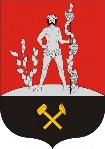 településképi szakmai konzultációhoz KÉRELEMtelepülésképi szakmai konzultációhoz KÉRELEMtelepülésképi szakmai konzultációhoz Beérkezés dátuma:Iktatószám: Átvevő neve:Konzultáció időpontja:Kérelmező tölti ki! Kérelmező tölti ki! Kérelmező tölti ki! Kérelmező tölti ki! Kérelmező tölti ki! 1. Kérelmező adatai: 1. Kérelmező adatai: Tervező adatai: (amennyiben releváns)Tervező adatai: (amennyiben releváns)Tervező adatai: (amennyiben releváns)Név: Név: Név: Név: Név: Lakcím vagy székhely: Lakcím vagy székhely: Tervezői jogosultság száma: Tervezői jogosultság száma: Tervezői jogosultság száma: Levelezési cím (amennyiben előzőtől eltér): Levelezési cím (amennyiben előzőtől eltér): Levelezési cím: Levelezési cím: Levelezési cím: Kapcsolattartó: Kapcsolattartó: Tervező szervezet: Tervező szervezet: Tervező szervezet: Tel. szám, e-mail: Tel. szám, e-mail: Tel. szám, e-mail:Tel. szám, e-mail:Tel. szám, e-mail:2. Konzultáció tárgya: (A tervezett tevékenység rövid leírása)2. Konzultáció tárgya: (A tervezett tevékenység rövid leírása)2. Konzultáció tárgya: (A tervezett tevékenység rövid leírása)2. Konzultáció tárgya: (A tervezett tevékenység rövid leírása)2. Konzultáció tárgya: (A tervezett tevékenység rövid leírása)3. Az érintett ingatlan adatai: 3. Az érintett ingatlan adatai: 3. Az érintett ingatlan adatai: 3. Az érintett ingatlan adatai: 3. Az érintett ingatlan adatai: Címe:Hrsz.: Alulírott 1. pont szerinti Kérelmező, a 3. pontban megjelölt ingatlanon, a 2. pont szerinti tárgyban kérelmezem a településképi szakmai konzultáció biztosítását. Kelt: Komló, ........ év...................... .hónap ……..nap                     Kérelmező aláírása Alulírott 1. pont szerinti Kérelmező, a 3. pontban megjelölt ingatlanon, a 2. pont szerinti tárgyban kérelmezem a településképi szakmai konzultáció biztosítását. Kelt: Komló, ........ év...................... .hónap ……..nap                     Kérelmező aláírása Alulírott 1. pont szerinti Kérelmező, a 3. pontban megjelölt ingatlanon, a 2. pont szerinti tárgyban kérelmezem a településképi szakmai konzultáció biztosítását. Kelt: Komló, ........ év...................... .hónap ……..nap                     Kérelmező aláírása Alulírott 1. pont szerinti Kérelmező, a 3. pontban megjelölt ingatlanon, a 2. pont szerinti tárgyban kérelmezem a településképi szakmai konzultáció biztosítását. Kelt: Komló, ........ év...................... .hónap ……..nap                     Kérelmező aláírása Alulírott 1. pont szerinti Kérelmező, a 3. pontban megjelölt ingatlanon, a 2. pont szerinti tárgyban kérelmezem a településképi szakmai konzultáció biztosítását. Kelt: Komló, ........ év...................... .hónap ……..nap                     Kérelmező aláírása 